6.4 Terminology6.4.1 Definition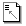 The Terminology data category is used to mark terms and optionally associate them with information, such as definitions. This helps to increase consistency across different parts of the documentation. It is also helpful for translation.Note:Existing terminology standards such as [ISO 30042] and its derived formats are about coding terminology data, while the ITSTerminology data category simply allows to identify terms in XML documents and optionally to point to corresponding information.6.4.2 ImplementationThe Terminology data category can be expressed with global rules, or locally on an individual element. There is no inheritance. The default is that neither elements nor attributes are terms.GLOBAL: The termRule element contains the following:A required selector attribute. It contains an absolute selector which selects the nodes to which this rule applies.A required term attribute with the value "yes" or "no".None or exactly one of the following:A termInfoPointer attribute that contains a relative selector pointing to a node that holds the terminology information.A termInfoRef attribute that contains a IRI referring to the resource providing information about the term.A termInfoRefPointer attribute that contains a relative selector pointing to a node that holds the IRI referring to the location of the terminology information.Example 35: Usage of the termInfoPointer attribute<text>  <its:rules version="2.0" xmlns:its="http://www.w3.org/2005/11/its">    <its:termRule selector="//term" term="yes" termInfoPointer="id(@def)"/>  </its:rules>  <p>We may define <term def="TDPV">discoursal point of view</term> as     <gloss xml:id="TDPV">the relationship, expressed through discourse structure, between the    implied author or some other addresser, and the fiction.</gloss></p></text>[Source file: examples/xml/EX-terms-selector-1.xml]Example 36: Usage of the termInfoRef attribute<text>  <its:rules version="2.0" xmlns:its="http://www.w3.org/2005/11/its">    <its:termRule selector="//term[1]" term="yes"                  termInfoRef="#TDPV"/>  </its:rules>  <p>We may define <term>discoursal point of view</term>as <gloss xml:id="TDPV">the relationship, expressed through discoursestructure, between the implied author or some other addresser,and the fiction.</gloss></p></text>[Source file: examples/xml/EX-terms-selector-2.xml]Example 37: Usage of the termInfoRefPointer attribute<text>  <its:rules version="2.0"  xmlns:its="http://www.w3.org/2005/11/its">    <its:termRule selector="//term" term="yes"                   termInfoRefPointer="@target"/>  </its:rules>  <p>We may define <term target="#TDPV">discoursal point of view</term>as <gloss xml:id="TDPV">the relationship, expressed through discoursestructure, between the implied author or some other addresser,and the fiction.</gloss></p></text>[Source file: examples/xml/EX-terms-selector-3.xml]LOCAL: The following local markup is available for the Terminology data category:A term attribute with the value "yes" or "no".An optional termInfoRef attribute that contains a IRI referring to the resource providing information about the term.Example 38: The Terminology data category expressed locally<book its:version="2.0" xmlns:its="http://www.w3.org/2005/11/its">  <head>...</head>  <body>    ...     <p>And he said: you need a new <quote its:term="yes">motherboard</quote></p>    ... </body> </book>[Source file: examples/xml/EX-terms-selector-4.xml]Example 39: The Terminology data category expressed locally in HTML5<!DOCTYPE html><html lang=en>  <head>    <meta charset=utf-8>    <title>Terminology test: default</title>  </head>  <body>    <p>We need a new <span its-term=yes>motherboard</span>    </p>  </body></html>[Source file: examples/html5/EX-term-html5-local-1.html]